федеральное государственное бюджетное образовательное учреждение высшего образования«Оренбургский государственный медицинский университет»Министерства здравоохранения Российской ФедерацииМЕТОДИЧЕСКИЕ УКАЗАНИЯ ПО САМОСТОЯТЕЛЬНОЙ РАБОТЕ ОБУЧАЮЩИХСЯПЕДИАТРИЯпо специальности31.05.03 СтоматологияЯвляется частью основной профессиональной образовательной программы высшего образования по направлению подготовки (специальности)31.05.03 Стоматология,утвержденной ученым советом ФГБОУ ВО ОрГМУ Минздрава России (протокол № 9 от «30» апреля 2021 года) и утвержденной ректором ФГБОУ ВО ОрГМУ Минздрава России «30 » апреля 2021 годаОренбург1. Пояснительная запискаСамостоятельная работа — форма организации образовательного процесса, стимулирующая активность, самостоятельность, познавательный интерес обучающихся.Самостоятельная работа обучающихся является обязательным компонентом образовательного процесса, так как она обеспечивает закрепление получаемых знаний путем приобретения навыков осмысления и расширения их содержания, решения актуальных проблем формирования общекультурных (универсальных), общепрофессиональных и профессиональных компетенций, научно-исследовательской деятельности, подготовку к занятиям и прохождение промежуточной аттестации. Самостоятельная работа обучающихся представляет собой совокупность аудиторных и внеаудиторных занятий и работ, обеспечивающих успешное освоение образовательной программы высшего образования в соответствии с требованиями ФГОС. Выбор формы организации самостоятельной работы обучающихся определяется содержанием учебной дисциплины и формой организации обучения (лекция, семинар, практическое занятие, др.). Целью самостоятельной работы: в результате выполнения самостоятельной работы по дисциплине «педиатрия» обучающийся должен сформировать умения для  решении стандартных профессиональных задач, уметь оценивать морфофункциональные, физиологические состояния и патологические процессы в организме ребенка.2. Содержание самостоятельной работы обучающихся.Содержание заданий для самостоятельной работы обучающихся по дисциплине представлено в фонде оценочных средств для проведения текущего контроля успеваемости и промежуточной аттестации по дисциплине, который прикреплен к рабочей программе дисциплины, раздел 6 «Учебно-методическое обеспечение по дисциплине (модулю)», в информационной системе Университета.Перечень учебной, учебно-методической, научной литературы и информационных ресурсов для самостоятельной работы представлен в рабочей программе дисциплины, раздел 8 « Перечень основной и дополнительной учебной литературы, необходимой для освоения дисциплины (модуля)». Методические рекомендации по самостоятельной работе студентов в рамках лекционного курсаДля успешного изучения дисциплины студентам рекомендуется систематически готовиться не только к практическим занятиям, но и к лекциям.  Перед лекцией следует прочитать материал по теме лекции по любому из рекомендованных в списке литературы учебнику, что поможет продуктивно воспринимать лекцию и хорошо ее конспектировать. Появление вопросов к лектору также будет способствовать усвоению материала. После лекции ее конспект надо внимательно проработать, непонятные места попытаться уяснить с помощью учебников. Если самостоятельно найти ответ на возникшие вопросы не удается, можно обратиться за объяснением в следующий раз к лектору или преподавателю на практическом занятии. Лекционный материал следует обязательно использовать при подготовке к практическим занятиям наряду с учебником и учебными пособиями для студентов.Обязательная внеаудиторная самостоятельная работаДополнительная внеаудиторная самостоятельная работаМодуль № 1. Заболевания детей грудного и раннего возраста. Заболевания детей старшего возраста.Самостоятельная работа студентов при подготовке к занятиямРабота с учебной литературойРабота с тестовыми заданиями для контроля качества подготовки к занятиюСоставление конспекта по факторам риска в анамнезе жизни ребенка Решение ситуационных задач Написание реферата на тему: Организация стоматологической помощи детям.Организация школьного стоматологического кабинетаСтоматологическая помощь детям с ограниченными возможностямиРазвитие и возрастные особенности ребенкаКоррекция поведения ребенка на стоматологическом приемеОказание стоматологической помощи детям в условиях общего обезболивания.Особенности оказания стоматологической помощи детям в условиях седации с сохраненным сознанием.Кариес временных зубов. Клиника, дифференциальная диагностика.Кариес временных зубов. Профилактика, лечение.Ошибки и осложнения при лечении кариеса временных зубов у детей.Наследственные пороки развития твердых тканей зубов.Приобретенные пороки развития твердых тканей зубов.Травма зубов: ушибы, вывихи переломы. Этиопатогенез, клиника, дифференциальная диагностика.Обследование детей с острой травмой зубов.Новые методики лечения травмы зубов у детей.Анатомо-физиологические особенности пародонта у детей.Поражения слизистой оболочки полости рта при инфекционных заболеваниях.Аллергические заболевания слизистой оболочки в полости рта у детей.Хронический катаральный гингивит у детей и особенности его лечения.Острый герпетический стоматит у детей. Клиника, особенности течения. Лечение.Герпетическая ангина. Клиника, диагностика, лечение.Поражения слизистой оболочки полости рта, вызванные специфической инфекцией.Кандидоз. Этиопатогенез, клиника, диагностика, лечение.Поражения слизистой оболочки полости рта, обусловленные аллергией и приемом лекарственных средств.Хронический рецидивирующий афтозный стоматит. Киника, диагностика, лечение.Бактериальная инфекция в полости рта.Многоформная экссудативная эритема. Киника, диагностика, лечение.Болезни губ у детей. Клиника, диагностика, лечение.Заболевания языка у детей.Хронический гипертрофический гингивит у детей.Особенности обезболивания в детской стоматологии.Неотложная стоматологическая помощь детям.Премедикация и обезболивание в детской терапевтической стоматологии.Дифференциальная диагностика острых воспалительных заболеваний слизистой оболочки рта.Распространенность, интенсивность, факторы риска и механизмы развития основных стоматологических заболеваний.Принципы профилактики стоматологических заболеваний у детей разного возраста.Множественный кариес при сопутствующих заболеваниях.ВИЧ-инфекция у детей и особенности проявления её в полости рта.Роль гигиены полости рта в профилактике стоматологических заболеваний у детей.Стоматологическая помощь детям, больным гемофилией.Стоматологическая помощь детям с онкозаболеваниями.Роль врача-стоматолога в лечении детей с общей соматической патологией.Диспансеризация детского населения у стоматолога.Прорезывание зубов (клинико-гистологические характеристики).Закладка и формирование временных и постоянных зубов.Методы диагностики стоматологических заболеваний у детей.Состояние фосфорно-кальциевого обмена у детей.Клинико-лабораторная характеристика плотного пигментированного налета на зубах у детей с заболеваниями ЖКТ.Стоматологический статус детей, страдающих воспалительными заболеваниями кишечника (клинико-лабораторная характеристика).Местные и системные факторы, влияющие на прорезывание зубов.Состояние полости рта у детей с синдромом Дауна.Особенности стоматологических вмешательств у детей с эпилепсией.Аномалии развития зубов.Клиническая генетика в стоматологической детской практике.Рекомендации по питанию детей со стоматологическими заболеваниями.Особенности оказания стоматологической помощи детям при синдроме Стивенса-Джонсона.Особенности лечения кариеса зубов у детей раннего возраста.Модуль № 2. Неотложная помощь детям при жизнеугрожающих состояниях.Самостоятельная работа студентов при подготовке к занятиямРабота с учебной литературойРабота с тестовыми заданиями для контроля качества подготовки к занятиюСоставление конспекта по факторам риска в анамнезе жизни ребенка Решение ситуационных задач Написание реферата на тему: Темы реферативных сообщений:Роль врача-стоматолога в оказании неотложной помощи детям. Нормативно-правовые документы регламентирующие алгоритмы оказания неотложной помощи детям. Организация оказания неотложной помощи детям в амбулаторных условиях.Принципы диагностики угрожаемых состояний. Оценка витальных функций ребенка. Мониторинг витальных функций.Основные синдромы, требующие оказания неотложной помощи в работе врача-стоматолога. Возрастные особенности развития неотложных состояний у детей.Судорожный синдром у детей. Фебрильные, гипокальциемические, аффективно-респираторные судороги. Этиопатогенез. Клинические проявления. Нейротоксикоз у детей. Отек мозга. Этиология. Патогенез. Клиническая картина. Алгоритм оказания неотложной помощи на догоспитальном этапе. Острая дыхательная недостаточность. Виды. Степени ДН. Клинико-лабораторная картина. Бронхо-обструктивный синдром, клинические особенности течения у детей. Факторы риска формирования бронхиальной астмы. Дифференциальная диагностика бронхо-обструктивного синдрома.Кислородотерапия. Виды и способы подачи кислорода пациенту. Показания для кислородотерапии. Оценка эффективности кислородотерапии.Ингаляционная терапия, типы ингаляторов, показания, техника проведения, особенности ингаляционной терапии у детей, Газовый состав крови и кислотно-основное состояние, физиология, нормальные референтные значения. Нарушения газового состава крови и КОС у детей при острой и хронической дыхательной недостаточности.Современная концепция патогенеза острых аллергических реакций. Основные медиаторы острых аллергических реакций, их эффекты. Крапивница, отек Квинке. Этиопатогенез. Клиническая картина. Анафилактический шок у детей и подростков, этиология, патогенез, классификация, клиническая картина, диагностика. Анафилактический шок в стоматологической практике.Критические состояния в практике врача-стоматолога. Острая сосудистая недостаточность. Обморок. Коллапс. Патогенез. Клиника. Факторы риска развития неотложных состояний. Методы профилактики.Острый коронарный синдром у детей. Патогенетические аспекты. Клиническая картина. Инструментальная диагностика. Принципы лечения на догоспитальном этапе.Гипергликемическая и гипогликемическая комы. Этиопатогенез. Клиническая картина. Отличительные особенности. Дифференциальная диагностика. Алгоритм оказания неотложной помощи в амбулаторных условиях в практике врача-стоматолога.Желудочно-кишечное кровотечение. Этиология. Патогенез. Клиническая картина. Дифференциальная диагностика. Алгоритм оказания неотложной помощи на догоспитальном этапе.Система свертывания крови. Этапы процесса свертывания крови. Механизмы коагуляционного гемостаза. Фибринолитическая система крови.Геморрагические васкулиты. Этиология. Патогенез. Классификация. Клиническая картина. Геморрагический синдром в практике врача-стоматолога. Типы кровоточивости. Алгоритм оказания неотложной помощи. Оценка эффективности оказанной помощи.Коагулопатии. Гемофилии. Патогенез. Клиническая картина. Особенности оказания неотложной помощи при гематомном типе кровоточивости у детей. Базовая легочно-сердечная реанимация у детей. Этапы. Непрямой массаж сердца. ИВЛ. Основные лекарственные средства для проведения СЛР. Особенности легочно-сердечной реанимации у детей.2. Содержание самостоятельной работы обучающихсяВ результате изучения 2-х модулей дисциплины «Педиатрия» у обучающегося формируется компетенции:ОПК-5. Способен проводить обследование пациента с целью установления диагноза при решении профессиональных задачИнд.ОПК5.1. Осуществляет сбор жалоб, анамнеза жизни и заболевания у детей и взрослых (их законных представителей), выявляет факторы риска и причины развития заболеваний3. Методические указания по выполнению заданий для самостоятельной работы по дисциплине. Методические указания обучающимсяпо формированию навыков конспектирования лекционного материала  1. Основой качественного усвоения лекционного материала служит конспект, но конспект не столько приспособление для фиксации содержания лекции, сколько инструмент для его усвоения в будущем. Поэтому продумайте, каким должен быть ваш конспект, чтобы можно было быстрее и успешнее решать следующие задачи: а) дорабатывать записи в будущем (уточнять, вводить новую информацию);б) работать над содержанием записей – сопоставлять отдельные части, выделять основные идеи, делать выводы;в) сокращать время на нахождение нужного материала в конспекте;г) сокращать время, необходимое на повторение изучаемого и пройденного материала, и повышать скорость и точность запоминания.Чтобы выполнить пункты «в» и «г», в ходе работы над конспектом целесообразно делать пометки также карандашом: Пример 1/ - прочитать еще раз;// законспектировать первоисточник;? – непонятно, требует уточнения;! – смело;S – слишком сложно. Пример 2= - это важно;[ - сделать выписки;[ ] – выписки сделаны;! – очень важно;? – надо посмотреть, не совсем понятно;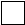      - основные определения;      - не представляет интереса. 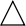 2. При конспектировании лучше использовать тетради большого формата – для удобства и свободы в рациональном размещении записей на листе, а также отдельные, разлинованные в клетку листы, которые можно легко и быстро соединить и разъединить.3. Запись на одной стороне листа позволит при проработке материала разложить на столе нужные листы и, меняя их порядок, сближать во времени и пространстве различные части курса, что дает возможность легче сравнивать, устанавливать связи, обобщать материал. 4. При любом способе конспектирования целесообразно оставлять на листе свободную площадь для последующих добавлений и заметок. Это либо широкие поля, либо чистые страницы. 5. Запись лекций ведется на правой странице каждого листа в разворот, левая остается чистой. Если этого не делать, то при подготовке к экзаменам дополнительную, поясняющую и прочую информацию придется вписывать между строк, и конспект превратится в малопригодный для чтения и усвоения текст. 6. При конспектировании действует принцип дистантного конспектирования, который позволяет отдельные блоки информации при записи разделять и по горизонтали, и по вертикали: отдельные части текста отделяются отчетливыми пробелами – это вертикальное членение; по горизонтали материал делится на зоны полями: I – конспектируемый текст, II – собственные заметки, вопросы, условные знаки, III – последующие дополнения, сведения из других источников. 7. Огромную помощь в понимании логики излагаемого материала оказывает рубрикация, т.е. нумерование или обозначение всех его разделов, подразделов и более мелких структур. При этом одновременно с конспектированием как бы составляется план текста. Важно, чтобы каждая новая мысль, аспект или часть лекции были обозначены своим знаком (цифрой, буквой) и отделены от других. 8. Основной принцип конспектирования – писать не все, но так, чтобы сохранить все действительно важное и логику изложения материала, что при необходимости позволит полностью «развернуть» конспект в исходный текст по формуле «конспект+память=исходный текст».9. В любом тексте имеются слова-ориентиры, например, помогающие осознать более важную информацию («в итоге», «в результате», «таким образом», «резюме», «вывод», «обобщая все вышеизложенное» и т.д.) или сигналы отличия, т.е. слова, указывающие на особенность, специфику объекта рассмотрения («особенность», «характерная черта», «специфика», «главное отличие» и т.д.). Вслед за этими словами обычно идет очень важная информация. Обращайте на них внимание. 10. Если в ходе лекции предлагается графическое моделирование, то опорную схему записывают крупно, свободно, так как скученность и мелкий шрифт затрудняют её понимание. 11. Обычно в лекции есть несколько основных идей, вокруг которых группируется весь остальной материал. Очень важно выделить и четко зафиксировать эти идеи.12. В лекции наиболее подробно записываются план, источники, понятия, определения, основные формулы, схемы, принципы, методы, законы, гипотезы, оценки, выводы. 13. У каждого слушателя имеется своя система скорописи, которая основывается на следующих приемах: слова, наиболее часто встречающиеся в данной области, сокращаются наиболее сильно; есть общепринятые сокращения и аббревиатуры: «т.к.», «т.д.», «ТСО» и др.; применяются математические знаки: «+», «-», «=», «>». «<» и др.; окончания прилагательных и причастия часто опускаются; слова, начинающиеся с корня, пишут без окончания («соц.», «кап.», «рев.» и т.д.) или без середины («кол-во», «в-во» и т.д.).14. Пониманию материала и быстрому нахождению нужного помогает система акцентировок и обозначений. Во время лекции на парте должно лежать 2-3 цветных карандаша или фломастера, которыми стрелками, волнистыми линиями, рамками, условными значками на вспомогательном поле обводят, подчеркивают или обозначают ключевые аспекты лекций. Например, прямая линия обозначает важную мысль, волнистая – непонятную мысль, вертикальная черта на полях – особо важную мысль. Основной тезис подчеркивается красным, формулировки – синим или черным, зеленым – фактический иллюстративный материал. 15. Качество усвоения материала зависит от активного его слушания, поэтому проявляйте внешне свое отношение к тем или иным его аспектам: согласие, несогласие, недоумение, вопрос и т.д. – это позволит лектору лучше приспособить излагаемый материал к аудитории. 16. Показателем внимания к учебной информации служат вопросы к лектору. По ходе лекции пытайтесь находить и отмечать те аспекты лекции, которые могут стать «зацепкой» для вопроса, а затем на следующих лекциях учитесь формулировать вопросы, не отвлекаясь от восприятия содержания. Методические указания обучающимся по подготовке к практическим занятиям  Практическое занятие – форма организации учебного процесса, направленная на повышение обучающимися практических умений и навыков посредством группового обсуждения темы, учебной проблемы под руководством преподавателя. При разработке устного ответа на практическом занятии можно использовать классическую схему ораторского искусства. В основе этой схемы лежит 5 этапов: 1. Подбор необходимого материала содержания предстоящего выступления.2. Составление плана, расчленение собранного материала в необходимой логической последовательности. 3. «Словесное выражение», литературная обработка речи, насыщение её содержания.4. Заучивание, запоминание текста речи или её отдельных аспектов (при необходимости).5. Произнесение речи с соответствующей интонацией, мимикой, жестами.Рекомендации по построению композиции устного ответа:1. Во введение следует: - привлечь внимание, вызвать интерес слушателей к проблеме, предмету ответа;- объяснить, почему ваши суждения о предмете (проблеме) являются авторитетными, значимыми;- установить контакт со слушателями путем указания на общие взгляды, прежний опыт.2. В предуведомлении следует:- раскрыть историю возникновения проблемы (предмета) выступления;- показать её социальную, научную или практическую значимость;- раскрыть известные ранее попытки её решения.3. В процессе аргументации необходимо: - сформулировать главный тезис и дать, если это необходимо для его разъяснения, дополнительную информацию;- сформулировать дополнительный тезис, при необходимости сопроводив его дополнительной информацией;- сформулировать заключение в общем виде;- указать на недостатки альтернативных позиций и на преимущества вашей позиции. 4. В заключении целесообразно:- обобщить вашу позицию по обсуждаемой проблеме, ваш окончательный вывод и решение;- обосновать, каковы последствия в случае отказа от вашего подхода к решению проблемы. Рекомендации по составлению развернутого плана-ответак теоретическим вопросам практического занятия1. Читая изучаемый материал в первый раз, подразделяйте его на основные смысловые части, выделяйте главные мысли, выводы.2. При составлении развернутого плана-конспекта формулируйте его пункты, подпункты, определяйте, что именно следует включить в план-конспект для раскрытия каждого из них.3. Наиболее существенные аспекты изучаемого материала (тезисы) последовательно и кратко излагайте своими словами или приводите в виде цитат.4. В конспект включайте как основные положения, так и конкретные факты, и примеры, но без их подробного описания.5. Отдельные слова и целые предложения пишите сокращенно, выписывайте только ключевые слова, вместо цитирования делайте лишь ссылки на страницы цитируемой работы, применяйте условные обозначения.6. Располагайте абзацы ступеньками, применяйте цветные карандаши, маркеры, фломастеры для выделения значимых мест.Методические указания по подготовке к контрольной работеПодготовка к контрольной работе. Контрольная работа назначается после изучения определенного раздела (разделов) дисциплины и представляет собой совокупность развернутых письменных ответов обучающихся на вопросы, которые они заранее получают от преподавателя. Алгоритм подготовки к контрольной работе:- изучение конспектов лекций, раскрывающих материал, знание которого проверяется контрольной работой; - повторение учебного материала, полученного при подготовке к семинарским, практическим занятиям и во время их проведения;- изучение дополнительной литературы, в которой конкретизируется содержание проверяемых знаний; - составление в мысленной форме ответов на поставленные в контрольной работе вопросы; - формирование психологической установки на успешное выполнение всех заданий. Методические указания по подготовке устного доклада Доклад – публичное сообщение или документ, которые содержат информацию и отражают суть вопроса или исследования применительно к данной ситуации. Алгоритм выполнение задания:1) четко сформулировать тему; 2) изучить и подобрать литературу, рекомендуемую по теме, выделив три источника библиографической информации: - первичные (статьи, диссертации, монографии и т д.); - вторичные (библиография, реферативные журналы, сигнальная информация, планы, граф-схемы, предметные указатели и т.д.);- третичные (обзоры, компилятивные работы, справочные книги и т.д.);3) написать план, который полностью согласуется с выбранной темой и логично раскрывает ее;4) написать доклад, соблюдая следующие требования: - к структуре доклада – она должна включать: краткое введение, обосновывающее актуальность проблемы; основной текст; заключение с краткими выводами по исследуемой проблеме; список использованной литературы; - к содержанию доклада – общие положения надо подкрепить и пояснить конкретными примерами; не пересказывать отдельные главы учебника или учебного пособия, а изложить собственные соображения по существу рассматриваемых вопросов, внести свои предложения;5) оформить работу в соответствии с требованиями. Методические указания по подготовке письменного конспекта Конспект (от лат. conspectus — обзор, изложение) – 1) письменный текст, систематически, кратко, логично и связно передающий содержание основного источника информации (статьи, книги, лекции и др.); 2) синтезирующая форма записи, которая может включать в себя план источника информации, выписки из него и его тезисы.  В процессе выполнения самостоятельной работы можно использовать следующие виды конспектов: (преподаватель может сразу указать требуемый вид конспекта, исходя из целей и задач самостоятельной работы)- плановый конспект (план-конспект) – конспект на основе сформированного плана, состоящего из определенного количества пунктов (с заголовками) и подпунктов, соответствующих определенным частям источника информации; - текстуальный конспект – подробная форма изложения, основанная на выписках из текста-источника и его цитировании (с логическими связями);- произвольный конспект – конспект, включающий несколько способов работы над материалом (выписки, цитирование, план и др.);- схематический конспект (контекст-схема) – конспект на основе плана, составленного из пунктов в виде вопросов, на которые нужно дать ответ; - тематический конспект – разработка и освещение в конспективной форме определенного вопроса, темы; - опорный конспект (введен В.Ф. Шаталовым) — конспект, в котором содержание источника информации закодировано с помощью графических символов, рисунков, цифр, ключевых слов и др.; - сводный конспект – обработка нескольких текстов с целью их сопоставления, сравнения и сведения к единой конструкции; - выборочный конспект – выбор из текста информации на определенную тему. В процессе выполнения самостоятельной работы обучающийся может использовать следующие формы конспектирования: (преподаватель может сразу указать требуемую форму конспектирования, исходя из содержания задания и целей самостоятельной работы)- план (простой, сложный) – форма конспектирования, которая включает анализ структуры текста, обобщение, выделение логики развития событий и их сути; - выписки – простейшая форма конспектирования, почти дословно воспроизводящая текст; - тезисы – форма конспектирования, которая представляет собой выводы, сделанные на основе прочитанного; - цитирование – дословная выписка, которая используется, когда передать мысль автора своими словами невозможно.Алгоритм выполнения задания:1) определить цель составления конспекта; 2) записать название текста или его части; 3) записать выходные данные текста (автор, место и год издания); 4) выделить при первичном чтении основные смысловые части текста; 5) выделить основные положения текста; 6) выделить понятия, термины, которые требуют разъяснений; 7) последовательно и кратко изложить своими словами существенные положения изучаемого материала; 8) включить в запись выводы по основным положениям, конкретным фактам и примерам (без подробного описания);9) использовать приемы наглядного отражения содержания (абзацы «ступеньками», различные способы подчеркивания, ручки разного цвета); 10) соблюдать правила цитирования (цитата должна быть заключена в кавычки, дана ссылка на ее источник, указана страница).Методические указания к выполнению глоссария Глоссарий – словарь специализированных терминов и их определений. Статья глоссария – определение термина. Назначение глоссария – сбор и систематизация понятий или терминов, объединенных общей специфической тематикой, по одному либо нескольким источникам. Алгоритм выполнения задания: 1) внимательно прочитать работу (учебный/научный текст); 2) определить наиболее часто встречающиеся термины; 3) составить список терминов, объединенных общей тематикой; 4) расположить термины в алфавитном порядке; 5) составить статьи глоссария: - дать точную формулировку термина в именительном падеже; - объемно раскрыть смысл данного термина. Методические указания по выполнению кейс-заданияКейс-задание (англ. case – случай, ситуация) – метод обучения, основанный на разборе практических проблемных ситуаций – кейсов, связанных с конкретным событием или последовательностью событий. Алгоритм выполнения задания: 1) подготовить основной текст с вопросами для обсуждения: - титульный лист с кратким запоминающимся названием кейса; - введение, где упоминается герой (герои) кейса, рассказывается об истории вопроса, указывается время начала действия; - основная часть, где содержится главный массив информации, внутренняя интрига, проблема; - заключение (в нем решение проблемы, рассматриваемой в кейсе, иногда может быть не завершено); 2) подобрать приложения с подборкой различной информации, передающей общий контекст кейса (документы, публикации, фото, видео и др.); 3) предложить возможное решение проблемы.Методические указания по подготовке и оформлению рефератаРеферат – самостоятельная научно-исследовательская работа студента по раскрытию сути исследуемой проблемы, изложению различных точек зрения и собственных взглядов на нее. В реферате в последовательности должны быть все его структурные элементы: титульный лист, содержание, введение, основная часть, заключение, список использованных источников.1. Титульный лист реферата должен отражать название вуза, название факультета и кафедры, на которой выполняется данная работа, название реферата, фамилию и группу выполнившего, фамилию и ученую степень проверяющего. 2. В оглавлении последовательно излагаются названия пунктов реферата, указываются страницы, с которых начинается каждый пункт.3. Во введении формулируется суть исследуемой проблемы, обосновывается выбор темы, определяются ее значимость и актуальность, указываются цель и задачи реферата, дается характеристика используемой литературы.4. Основная часть: каждый раздел доказательно раскрывает отдельную проблему или одну из ее сторон, логически является продолжением предыдущего; в основной части могут быть представлены таблицы, графики, схемы.5. Заключение: подводятся итоги или дается обобщенный вывод по теме реферата, предлагаются рекомендации.Содержание реферата должно быть логичным; изложение материала носить проблемно-тематический характер, а текст полностью отражать тему, отвечая следующим требованиям:- актуальность рассматриваемой проблемы;- обоснованность излагаемых проблем, вопросов, предложений;- логичность, последовательность и краткость изложения;- отражение мнения по проблеме реферирующего.Ссылки по тексту реферата на используемые источники необходимо оформлять в квадратных скобках, указывая номер источника по списку литературы, приведенному в конце работы (например: [2]). Через точку после номера указываются дословно цитируемые предложения автора или страницы его текстов (например: [2. с. 24-25]). Собственные имена авторов в тексте реферата и источники на иностранном языке приводят на языке оригинала. Объем реферата как составной части педагогической практики должен составлять от 15 до 20 машинописных страниц формата А4. Размер шрифта «Times New Roman» 14 пт, межстрочный интервал, поля: правое — 10 мм; верхнее, левое и нижнее — 20 мм. Нумерация страниц должна быть сквозной, начиная с титульного листа (на титульном листе номер не ставится).Методические указания по подготовке компьютерной презентацииКомпьютерная презентация: демонстрация в наглядной форме основных положений доклада, степени освоения содержания проблемы.Алгоритм подготовки компьютерной презентации:1) подготовка и согласование с научным руководителем текста доклада;2) разработка структуры презентации;3) создание презентации в Power Point;4) репетиция доклада с использованием презентации.Требования к оформлению компьютерной презентации: - Презентация должна полностью соответствовать тексту вашего доклада. В первую очередь вам необходимо составить сам текст доклада, во вторую очередь – создать презентацию.- Титульный слайд должен содержать тему доклада и фамилию, имя и отчество докладчика.- Очередность слайдов должна четко соответствовать структуре вашего доклада. Не планируйте в процессе доклада возвращаться к предыдущим слайдам или перелистывать их вперед, это усложнит процесс и может сбить ход ваших рассуждений.- Не пытайтесь отразить в презентации весь текст доклада! Слайды должны демонстрировать лишь основные положения вашего доклада.- Слайды не должны быть перегружены графической и текстовой информацией, различными эффектами анимации.- Текст на слайдах не должен быть слишком мелким (кегель 24-28).- Предложения должны быть короткими, максимум – 7 слов. Каждая отдельная информация должна быть в отдельном предложении или на отдельном слайде.- Тезисы доклада должны быть общепонятными.- Не допускаются орфографические ошибки в тексте презентации!- Иллюстрации (рисунки, графики, таблицы) должны иметь четкое, краткое и выразительное название.- В дизайне презентации придерживайтесь принципа «чем меньше, тем лучше»- Не следует использовать более 3 различных цветов на одном слайде.- Остерегайтесь светлых цветов, они плохо видны издали.- Сочетание цветов фона и текста должно быть таким, чтобы текст легко мог быть прочитан. Лучшее сочетание: белый фон, черный текст. В качестве основного шрифта рекомендуется использовать черный или темно-синий.- Лучше использовать одну цветовую гамму во всей презентации, а не различные стили для каждого слайда.- Используйте только один вид шрифта. Лучше использовать простой печатный шрифт вместо экзотических и витиеватых шрифтов.- Финальным слайдом, как правило, благодарят за внимание, дают информацию для контактов.Требования к тексту презентации: - не пишите длинно;- разбивайте текстовую информацию на слайды;- используйте заголовки и подзаголовки;- для повышения удобочитаемости используйте: форматирование, списки, подбор шрифтов.Требования к фону презентации: Рекомендуется использовать: синий на белом, черный на желтом, зеленый на белом, черный на белом, белый на синем, зеленый на красном, красный на желтом, красный на белом, оранжевый на черном, черный на красном, оранжевый на белом, красный на зеленом.Требования к иллюстрациям презентации: - Чем абстрактнее материал, тем действеннее иллюстрация.- Что можно изобразить, лучше не описывать словами.- Изображать то, что трудно или невозможно описать словами.- Используйте анимацию, как одно из эффективных средств привлечения внимания пользователя и управления им.- Используйте видеоинформацию, позволяющую в динамике демонстрировать информацию в режиме реального времени, что недоступно при традиционном обучении.- Помните, что видеоинформация требует больших затрат вычислительных ресурсов и значительных затрат на доставку и воспроизведение изображения.4. Критерии оценивания результатов выполнения заданий по самостоятельной работе обучающихсяКритерии оценивания выполненных заданий представлены в фонде оценочных средств для проведения текущего контроля успеваемости и промежуточной аттестации по дисциплине, который прикреплен к рабочей программе дисциплины, раздел 6 «Учебно-методическое обеспечение по дисциплине (модулю)», в информационной системе Университета. Вид работыТрудо-емкость(час)Вид контроляРабота с учебной литературой и тестами для самоподготовки 20Тестирование по заданным темамСоставление конспектов по заданным темам14Проверка конспектовВыполнение письменных домашних заданий в рабочих тетрадях14Проверка рабочих тетрадейИтого:48Вид работыТрудо-емкость(час)Вид контроля Присутствие на заседаниях кружка СНО6Журнал посещаемостиВыступление на заседаниях кружка СНО. Публикация тезисов и научных статей (описание клинических случаев курируемых пациентов)5Сообщение, презентация, научные публикацииУчастие в создании наглядных учебных пособий (микротаблиц)3Готовое пособие (микротаблицы)Создание презентаций3ПрезентацииПодготовка обзора по заданной тематике, поиск научных публикаций и электронных источников информации4Реферативное сообщение по заданной тематике, подборка литературы, научных публикаций и электронных источников информацииИтого:21№Тема самостоятельной работы Форма самостоятельной работы1Форма контроля самостоятельной работыФорма контактной работы при проведении текущего контроля2Форма контактной работы при проведении текущего контроля2Форма контактной работы при проведении текущего контроля21234555Самостоятельная работа в рамках модуляСамостоятельная работа в рамках модуляСамостоятельная работа в рамках модуляСамостоятельная работа в рамках модуляСамостоятельная работа в рамках модуляСамостоятельная работа в рамках модуляСамостоятельная работа в рамках модуляСамостоятельная работа в рамках модуля1Модуль №1 Заболевания детей грудного и раннего возраста. Заболевания детей старшего возраста.Работа с конспектом лекций, основной и дополнительной учебной литературойВыполнение письменного заданияПодготовка реферативного сообщенияКонтроль конспектов лекций и конспектов практических занятийКонтроль выполнения письменного задания: стоматологический статус детей с соматической патологией.Проверка и заслушивание реферативного сообщенияКонтроль конспектов лекций и конспектов практических занятийКонтроль выполнения письменного задания: стоматологический статус детей с соматической патологией.Проверка и заслушивание реферативного сообщенияАудиторная-на практическом занятииВнеаудиторная – КСР, -на базе практической подготовке-в ИС Университета…Модуль №2Неотложная помощь детям при жизнеугрожающих состояниях Работа с основной и дополнительной учебной литературой.Выполнение письменного задания.Подготовка реферативного сообщения.Проверка конспектов практических занятий Контроль выполнения письменного задания: алгоритмы оказания неотложной помощи детям при жизнеугрожающих состояниях.Проверка и заслушивание реферативного сообщения.Проверка конспектов практических занятий Контроль выполнения письменного задания: алгоритмы оказания неотложной помощи детям при жизнеугрожающих состояниях.Проверка и заслушивание реферативного сообщения.Аудиторная-на практическом занятииВнеаудиторная – КСР, -на базе практической подготовке-в ИС Университета